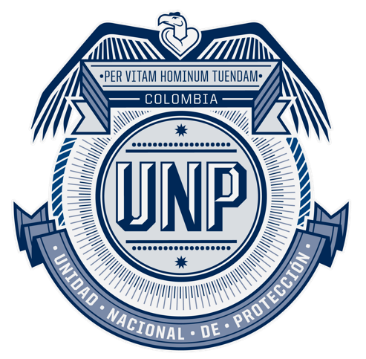 ANEXOS PLAN ESTRATÉGICO DE TECNOLOGÍAS DE LA INFORMACIÓN – PETI.Gestión TecnológicaUNIDAD NACIONAL DE PROTECCIÓN24-01-2023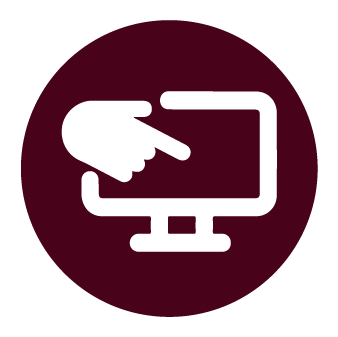 Cronograma de Ejecución de las Iniciativas de Transformación. Como resultado final, las iniciativas de transformación presentadas a continuación son aquellas que se proponen para generar proyectos que integren las recomendaciones y oportunidades de mejora del análisis de información realizado durante la construcción del PETI:Fuente: Elaboración propia.Fuente: Elaboración propia.Proyección de Presupuesto.El presupuesto proyectado para la ejecución del Plan para la vigencia 2023, se encuentra basado en las iniciativas que serán ejecutadas y planeas por el equipo de Gestion de tecnologías de la información y su objetivo es continuar con la restructuración y modernización de los componentes tecnológicos de la UNP. Fuente: Elaboración propia.IniciativaÁrea LíderTiempo
(meses)Fecha de inicioFecha de finalizaciónRequiere profundizar con Arquitectura EmpresarialIT01 - implementación de los lineamientos, marcos de referencias, guías, mejores prácticas y recomendaciones que establece la Política Nacional Digital (DNP) y la Política de Gobierno Digital (MinTIC - Decreto 767 de 2022) para la Transformación Digital de la UNP‘Tecnología1001/03/202331/12/2023Administrativo y Cumplimiento Normativo TICIT02 – Contratar servicios para la implementación de un  Sistema orquestador (gestor de gestores) de los sistemas de información de la UNP.‘Tecnología, 1001/02/202301/11/2023Sistemas de informaciónIT03 - Inteligencia de negocios - Identificar, priorizar, diseñar, e implementar tableros de control de inteligencia de negocios que permitan representar información clave en tiempo real para facilitar la toma de decisiones soportado en datos.Tecnología1001/02/202301/11/20232. Gestión de InformaciónIT04 – Implementación y Puesta en funcionamiento de sistema de información ERP para las áreas te talento Humano, Viáticos y AlmacenTecnologia, talento Humano, financiera, secretaria General1001/03/202301/12/20232. Gestión de InformaciónIT05 - Soluciones Integrales de apoyo al proceso de la ruta de protección, la implementación de las medidas de protección y la gestión del componente tecnológico de apoyo al protegido (individual y colectivo).Tecnología-Sub Direccion de evaluación del Riesgo- Subdireccion de Proteccion- Grupo de Atención al Ciudadano.1001/03/202301/12/2023Sistemas de informaciónIT06 – Implementar el sistema de continuidad del negocio mediante un DRP, utilizando arquitectura Cloud Tecnologia1001/03/202301/12/20232. Sistemas de informaciónIniciativaÁrea LíderTiempo
(meses)Fecha de inicioFecha de finalizaciónRequiere profundizar con Arquitectura EmpresarialIT07- Servicios ciudadanos digitales - Realizar el diseño e integración de los servicios ciudadanos digitales del Min Tic; autenticación ciudadana.Tecnología, Gestión documental601/04/202301/08/2023Sistemas de información.IT08 - Portal único del estado colombiano GOV.CO	- realizar la integración de los trámites, servicios y otros procedimientos administrativos al portal único	del estado Tecnología601/04/202301/08/20232.Sistemas de información.
IT09 - Estrategia de uso y apropiación	de herramientas tecnológicas y transformación digital - Estrategia de uso y apropiación, enfocado en transformación digital, plataformas colaborativas, tableros de control de inteligencia de negocios, estadística, datos abiertos, seguridad, privacidad de la información, contenidodigital.Tecnología1001/03/202301/12/20232.Sistemas de información, Servicios tecnológicosIT010 - Mantener certificación ISO- 27001. - Implementación del MSPI - modelo de seguridad y privacidad de la información del Min tic, implementación de la declaración de aplicabilidad de controles de seguridad de Información, y preparación para la certificación de lanorma ISO-27001.Tecnología0701/02/202301/08/2023administrativa y cumplimiento TICIT011- Puesta en producción de sistemas de información web, para solicitudes de medidas de protección Individuales, colectivos, VURC, OPAS, PQRSD, SISTEMA DE GESTOR DOCUMENTALTecnología-Sub-Dirección de evaluación del Riesgo- Subdireccion de Proteccion- Grupo de Atención al Ciudadano, Gestion Documental1101/02/202301/12/202342.Sistemas de información.
Proyección inversión iniciativas PETIProyección inversión iniciativas PETIProyección inversión iniciativas PETIProyección inversión iniciativas PETIIniciativaCosto estimado inversión totalÁrea Responsable de EjecuciónIT01 - implementación de los lineamientos, marcos de referencias, guías, mejores prácticas y recomendaciones que establece la Política Nacional Digital (DNP) y la Política de Gobierno Digital (MinTIC - Decreto 767 de 2022) para la Transformación Digital de la UNP$ 2.000.000.000GESTION DE TECNOLOGIASIT02 – Contratar servicios para la implementación de un  Sistema orquestador (gestor de gestores) de los sistemas de información de la UNP.$ 2.000.000.000GESTION DE TECNOLOGIASIT03 - Inteligencia de negocios - Identificar, priorizar, diseñar, e implementar tableros de control de inteligencia de negocios que permitan representar información clave en tiempo real para facilitar la toma de decisiones soportado en datos.Licenciamiento Power BI, Herramientas de analítica de DatosGESTION DE TECNOLOGIASIT04 – Implementación y Puesta en funcionamiento de sistema de información ERP para las áreas te talento Humano, Viáticos y Almacen$ 1.325.000.000GESTION DE TECNOLOGIASIT05 - Soluciones Integrales de apoyo al proceso de la ruta de protección, la implementación de las medidas de protección y la gestión del componente tecnológico de apoyo al protegido (individual y colectivo).$ 1500.000.000GESTION DE TECNOLOGIASIT06 – Implementar el sistema de continuidad del negocio mediante un DRP, utilizando arquitectura Cloud $ 500.000.000GESTION DE TECNOLOGIASIT07- Servicios ciudadanos digitales - Realizar el diseño e integración de los servicios ciudadanos digitales del Min Tic; autenticación ciudadana.$0GESTION DE TECNOLOGIASIT08 - Portal único del estado	colombiano GOV.CO	- realizar la integración de los trámites, servicios y otros procedimientos administrativos al portal único	del estado$0GESTION DE TECNOLOGIASIT09 - Estrategia de uso y apropiación	de herramientas tecnológicas y transformación digital - Estrategia de uso y apropiación, enfocado en transformación digital, plataformas colaborativas, tableros de control de inteligencia de negocios, estadística, datos abiertos, seguridad, privacidad de la información, contenidodigital.$0GESTION DE TECNOLOGIASIT010 - Mantener certificación ISO- 27001. - Implementación del MSPI - modelo de seguridad y privacidad de la información del Min tic, implementación de la declaración de aplicabilidad de controles de seguridad de Información, y preparación para la certificación de lanorma ISO-27001.$ 100.000.000GESTION DE TECNOLOGIASIT011- Puesta en producción de sistemas de información web, para solicitudes de medidas de protección Individuales, colectivos, VURC, OPAS, PQRSD, SISTEMA DE GESTOR DOCUMENTAL$ 600.000.000GESTION DE TECNOLOGIAS